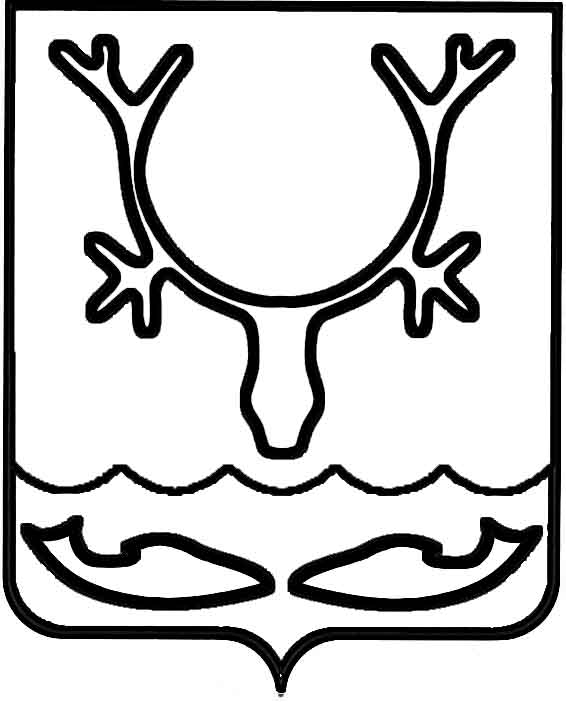 Администрация МО "Городской округ "Город Нарьян-Мар"ПОСТАНОВЛЕНИЕот “____” __________________ № ____________		г. Нарьян-МарВ соответствии с Федеральным законом от 23.11.1995 № 174-ФЗ                               "Об экологической экспертизе", Федеральным законом от 10.01.2002 № 7-ФЗ                    "Об охране окружающей среды", Федеральным законом от 06.10.2003 № 131-ФЗ             "Об общих принципах организации местного самоуправления в Российской Федерации", приказом Государственного комитета Российской Федерации по охране окружающей среды от 16.05.2000 № 372 "Об утверждении Положения об оценке воздействия намечаемой хозяйственной и иной деятельности на окружающую среду      в Российской Федерации", на основании Устава муниципального образования "Городской округ "Город Нарьян-Мар" Администрация муниципального образования "Городской округ "Город Нарьян-Мар"П О С Т А Н О В Л Я Е Т:1.	Утвердить Порядок организации проведения общественных слушаний намечаемой хозяйственной и иной деятельности, которая подлежит экологической экспертизе, на территории муниципального образования "Городской округ "Город Нарьян-Мар".2.	Контроль за исполнением настоящего постановления возложить на первого заместителя главы Администрации МО "Городской округ "Город Нарьян-Мар". 3.	Настоящее постановление вступает в силу со дня его подписания.ПриложениеУТВЕРЖДЕНпостановлением Администрации МО"Городской округ "Город Нарьян-Мар"от 15.09.2016 № 980ПОРЯДОКОРГАНИЗАЦИИ И ПРОВЕДЕНИЯ ОБЩЕСТВЕННЫХ СЛУШАНИЙНАМЕЧАЕМОЙ ХОЗЯЙСТВЕННОЙ И ИНОЙ ДЕЯТЕЛЬНОСТИ, КОТОРАЯ ПОДЛЕЖИТ ЭКОЛОГИЧЕСКОЙ ЭКСПЕРТИЗЕ, НА ТЕРРИТОРИИ МУНИЦИПАЛЬНОГО ОБРАЗОВАНИЯ "ГОРОДСКОЙ ОКРУГ "ГОРОД НАРЬЯН-МАР"1. Общие положения1.1.	Настоящий Порядок определяет процедуру организации и проведения общественных слушаний намечаемой на территории муниципального образования "Городской округ "Город Нарьян-Мар" хозяйственной и иной деятельности, которая подлежит экологической экспертизе (далее по тексту – Порядок).1.2.	Реализация Порядка направлена на решение следующих задач:1.2.1.	информирование общественности о намечаемой хозяйственной и иной деятельности и ее возможном воздействии на окружающую среду;1.2.2.	выявление и учет общественных предпочтений при принятии юридическим или физическим лицом, отвечающим за подготовку документации  по намечаемой деятельности, решений, касающихся намечаемой хозяйственной и иной деятельности.2. Основные понятия2.1.	Заказчик (инициатор общественных слушаний) – юридическое или физическое лицо, отвечающее за подготовку документации по намечаемой деятельности в соответствии с нормативными требованиями, предъявляемыми                к данному виду деятельности, и представляющее документацию по намечаемой деятельности на экологическую экспертизу.2.2.	Уполномоченный орган – Управление строительства, ЖКХ и градостроительной деятельности Администрации муниципального образования "Городской округ "Город Нарьян-Мар".2.3.	Общественные обсуждения – комплекс мероприятий, проводимых                  в рамках оценки воздействия на окружающую среду (ОВОС), направленных                 на информирование общественности о намечаемой хозяйственной и иной деятельности, которая подлежит экологической экспертизе, и о ее возможном воздействии на окружающую среду с целью выявления общественных предпочтений и их учета в процессе оценки воздействия.2.4.	Общественные слушания – форма общественных обсуждений, заключающаяся в представлении материалов (документации) по ОВОС заказчиком, проводимая с участием населения, общественности и всех заинтересованных лиц             с целью выявления общественных предпочтений и их учета в процессе оценки воздействия.2.5.	Общественность муниципального образования "Городской округ "Город Нарьян-Мар" – физические и юридические лица, интересы которых прямо или косвенно затрагиваются экологическими, социальными и экономическими последствиями намечаемой хозяйственной и иной деятельности на территории муниципального образования "Городской округ "Город Нарьян-Мар".2.6.	Понятия, используемые в настоящем Порядке и не определенные                    в тексте указанного Порядка, применяются в значениях, определенных Положением об оценке воздействия намечаемой хозяйственной и иной деятельности на окружающую среду в Российской Федерации, утвержденным Приказом Госкомэкологии России от 16.05.2000 № 372.3. Предмет общественных слушаний, участники общественных слушаний3.1.	Предметом общественных слушаний являются объекты государственной экологической экспертизы хозяйственной и иной деятельности, намечаемой к реализации на территории муниципального образования "Городской  округ "Город Нарьян-Мар", в соответствии с законодательством об экологической экспертизе, градостроительным и природоохранным законодательством.3.2.	Правом участвовать в общественных слушаниях обладают жители муниципального образования "Городской округ "Город Нарьян-Мар", достигшие                к моменту проведения общественных обсуждений 18 лет, общественность муниципального образования.4. Назначение общественных слушаний4.1.	Заказчик подает в уполномоченный орган письменное заявление                        о намерении провести общественные слушания. Заявление должно содержать:1) наименование и адрес заказчика или его представителя;2) название, цель и месторасположение намечаемой деятельности;3) сроки проведения оценки воздействия на окружающую среду;4) указание должностного лица заказчика, ответственного за организацию и проведение общественных слушаний, номер телефона (факса), адрес электронной почты (при наличии).К заявлению прилагается техническое задание по оценке воздействия                    на окружающую среду.4.2.	Уполномоченный орган в 5-дневный срок со дня получения заявления осуществляет подготовку проекта распоряжения Администрации муниципального образования "Городской округ "Город Нарьян-Мар" о проведении общественных слушаний.В распоряжении Администрации муниципального образования "Городской  округ "Город Нарьян-Мар" о назначении общественных слушаний указываются:1)	наименование заказчика, осуществляющего организацию и проведение общественных слушаний;2)	название, цель и месторасположение намечаемой деятельности;3)	дата проведения общественных слушаний (не позднее, чем за 30 дней                до окончания общественных слушаний по оценке воздействия на окружающую среду);4)	место проведения общественных слушаний;5)	сроки и место ознакомления с документами оценки воздействия                       на окружающую среду.4.3.	Уполномоченный орган размещает информацию о дате, месте и времени проведения общественных слушаний, месте нахождения документации           об оценке воздействия на окружающую среду и условиях ознакомления с ними         на официальном сайте Администрации МО "Городской округ "Город Нарьян-Мар" в информационно-телекоммуникационной сети "Интернет" не позднее, чем               за 20 дней до начала проведения общественных обсуждений. 4.4.	Информирование об оценке воздействия на окружающую среду осуществляется заказчиком в газете "Няръяна вындер" с указанием следующей информации:1)	название, цели и месторасположение намечаемой деятельности;2)	наименование и адрес заказчика или его представителя;3)	срок проведения общественных обсуждений;4)	дата и место проведения общественных слушаний;5)	срок и место доступности материалов по оценке воздействия                            на окружающую среду;6)	срок подачи запросов и предложений, который не может быть менее                20 дней со дня опубликования информационного сообщения.5. Проведение общественных слушаний5.1.	Общественные слушания проводятся уполномоченным органом.5.2.	В день проведения общественных слушаний заказчиком проводится регистрация участников общественных слушаний.5.3.	Процедура общественных слушаний включает в себя:5.3.1.	Доклады представителей заказчика, проектировщика, содержащие информацию обо всех поступивших в период общественных обсуждений замечаниях и предложениях и их учете на всех этапах процесса оценки воздействия на окружающую среду.5.3.2.	Выступления по теме общественных слушаний иных участников общественных слушаний, пожелавших высказаться.5.3.3.	Ответы на поступившие вопросы по теме общественных слушаний.5.4.	Ведение протокола общественных слушаний обеспечивает заказчик (его представитель), в протоколе четко формируются основные вопросы слушаний, а также предмет разногласий между общественностью и заказчиком (если таковой был выявлен).5.5.	Протокол подписывается представителями заказчика, уполномоченного органа, представителями общественности, выбранными на общественных слушаниях.5.6.	Протокол общественных слушаний по одному экземпляру передается             в уполномоченный орган, заказчику, уполномоченному органу в области государственной экологической экспертизы.5.7.	Протокол хранится в Управлении строительства, ЖКХ и градостроительной деятельности Администрации муниципального образования "Городской округ "Город Нарьян-Мар" и предъявляется для ознакомления любым заинтересованным лицам.1509.2016980Об утверждении Порядка организации проведения общественных слушаний намечаемой хозяйственной и иной деятельности, которая подлежит экологической экспертизе, на территории муниципального образования "Городской     округ "Город Нарьян-Мар"И.о. главы МО "Городской округ "Город Нарьян-Мар" А.Б.Бебенин